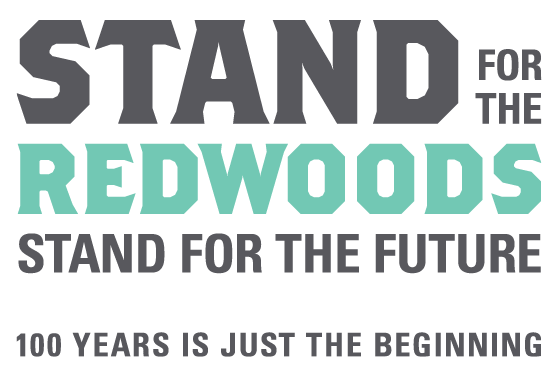 Education Grants Program2017 Final Report Narrative for the Forest Immersion CategoryAll grant recipients: As part of your final report, we require a detailed narrative (in PDF format) describing the results and outcomes of your project. We do appreciate clarity and brevity: your narrative should be 3-4 pages long.Please address each of the following topics in your narrative and attach it to the completed final report form (page 1). Be sure to a) present your narrative topically, using the numbered headings below, and b) fully develop the Project Summary, Target Audience, and Evaluation sections.Project Summary: Describe your project, including the main goal(s), how specific objectives were achieved, and the methods used.  Describe how your project has helped further the League’s redwood education efforts and helped build or deepen participants’ connection to redwoods.Target Audience: Who benefited from the field trip? How many people ultimately participated in the project?Tasks/Activities and Time Line: Outline the final timeline of the project; include major activities, achievements, and crossroads.Evaluation: How did you evaluate your project? Was it successful, did you accomplish your project goals? Explain how you shared information and results with your collaborators and the public. Describe any unanticipated program(s) or project(s) your League grant inspired, as applicable. How will your program/project continue past this funding year?Project Products: Please attach copies of all program products developed as part of your grant award, including:Photographs- please ONLY send electronically, by CD, email or dropbox Participant artwork, writings, songs, science project summaries and observationsCurricula, activity sheets, publications, and/or resource listsEvaluation forms and/or student feedbackPress releasesany other supporting materials to help other educators understand and replicate your methods